Your recent request for information is replicated below, together with our response.Please disclose a log of every incident reported to your force involving the search terms ‘beer’ or ‘lager’ between June 1 2022 and September 31 2022.I cannot emphasise strongly enough that Police Scotland do not consider key word searches for specific words/ phrases to be an accurate means of analysis in most circumstances - however we do have the ability in our STORM incident recording system to conduct such searches.You should note that there may well be incidents of relevance which do not include the specific words/ phrases you have chosen.You should also consider that a keyword search will undoubtedly include incidents not relevant to your request - for example where the keyword hit has been a mere coincidence rather than directly relevant.Further, we cannot exclude hits where the search term is part of a word or has been a misspelling of a different word.In response to your request, please see the following table which details recorded incidents, containing "Beer" or "Lager" broken down by Initial Incident Type and calendar month - June to September 2022.All statistics are provisional and should be treated as management information. All data have been extracted from Police Scotland internal systems and are correct as at 23/2/2023.  The data was extracted using the incident's raised date.Keyword search was carried out for "Beer" or "Lager" within the Incident's Description and Comment field. Relevant records were then selected.Error and transferred incidents have been removed.For each incident, please also disclose the time of the incident if recorded on the log.The table below details the time the incident was recorded by Police Scotland. Please disclose the incident exactly as it was recorded on each log, redacting any identifiable information which may prohibit disclosure. For example: ‘A male called (redacted) that he had a pint of lager smashed off his head inside Cube Nightclub by two individuals’In terms of section 16 of the Act, I am therefore refusing to provide you with this information and I am therefore required to provide you with a notice which:(a) states that it holds the information,(b) states that it is claiming an exemption,(c) specifies the exemption in question and(d) states, if that would not be otherwise apparent, why the exemption applies.I can confirm that the information sought is held by Police Scotland and the exemptions I consider to be applicable are sections 34(1) (Investigations) and 38(1)(b) (personal information).To be of assistance, we have included the incident categories in the table provided.It is also considered highly likely that section 12 (excessive cost) would be engaged were any attempt at redaction made given the volume of incidents recorded.If you require any further assistance please contact us quoting the reference above.You can request a review of this response within the next 40 working days by email or by letter (Information Management - FOI, Police Scotland, Clyde Gateway, 2 French Street, Dalmarnock, G40 4EH).  Requests must include the reason for your dissatisfaction.If you remain dissatisfied following our review response, you can appeal to the Office of the Scottish Information Commissioner (OSIC) within 6 months - online, by email or by letter (OSIC, Kinburn Castle, Doubledykes Road, St Andrews, KY16 9DS).Following an OSIC appeal, you can appeal to the Court of Session on a point of law only. This response will be added to our Disclosure Log in seven days' time.Every effort has been taken to ensure our response is as accessible as possible. If you require this response to be provided in an alternative format, please let us know.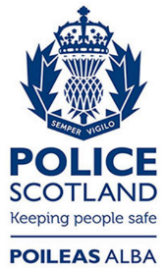 Freedom of Information ResponseOur reference:  FOI 23-0328Responded to:  27 February 2023Initial incident typeJun JulAugSepIntruder0010Personal attack alarm1011Public nuisance48483828Drugs/substance misuse4976Disturbance33414329Abandoned vehicles0342Noise514125Drinking in public2261Neighbour dispute61156Communications109147Hate crime2243External force request1011Task incident2010Lost/found property0201Police information64106Special events/operations1420Police generated activity1142Assist member of the public20312433Message for delivery0010Bail/curfew/address checks1031Licensing1000Domestic bail check5311External agency request2576Abduction/extortion2000Sexual offence9644Robbery0031Theft47566457Vehicle crime3420Housebreaking1652Suspect persons101576Assault21211617Damage12151013Other crime0001Public demo0110Firearms incident1240Bomb threat0010Suspicious incident1002Planned shoot/pest control0004Fires1022Explosion0100Utilities incident0100Chemical spillage0010Animals1132Waterborne incident0200Missing person/absconder17151911Sudden death3315Unauthorised encampment0010Domestic incident24372520Abandoned/silent 999 call179107Concern for person66858674Insecure premises2000Child protection9784Road traffic collision71486Road traffic matter32413229Rail incident0010Maritime incident0100Road traffic offence122126Total449534515412Time begins withNo.Time begins withNo.00851395015314108024715119033316137042317128053018118061519141072620163082221123094022125105123831163Grand Total19101282